AVVISO ALLA CITTADINANZAGIOVEDI  03 NOVEMBRE 2016, ALLE ORE 16,00 PRESSO LA SALA CONSILIARE DEL  COMUNEVERRA’ PRESENTATO IL NUOVO SISTEMA DI   RACCOLTA DIFFERENZIATA DEI RIFIUTI CON IL SISTEMA DEL PORTA A PORTALA CITTADINANZA E TUTTI GLI ESERCENTI ATTIVITA’ COMMERCIALI SONO  INVITATI AD INTERVENIRE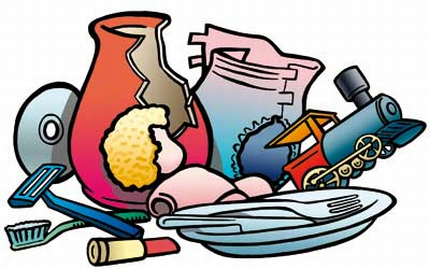 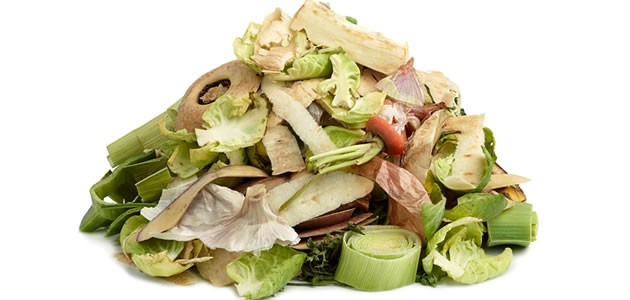 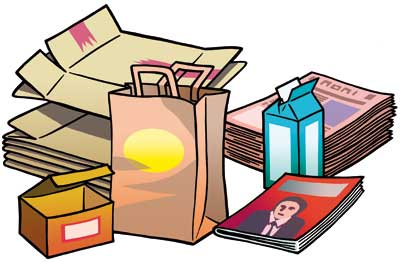 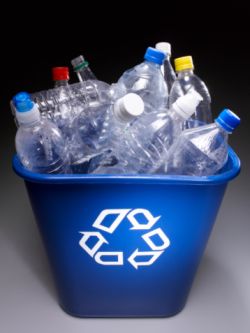 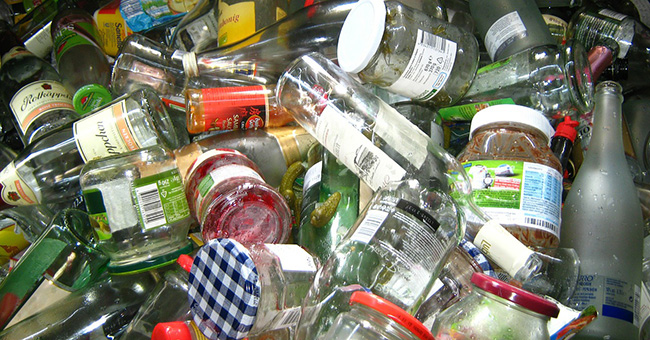 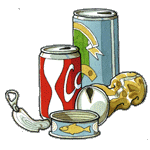 L’Assessore ai Servizi Ambientali                                                                                      IL SINDACO              Giuseppe Scatassa                                                                                                                                                DR.SALVATORE GAMBINO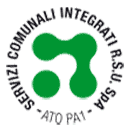        Comune di Torretta 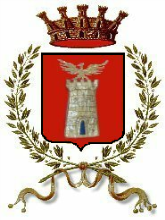 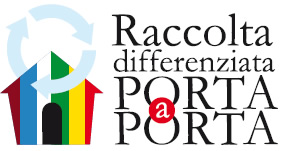 